Информация МКОУ СОШ №10 х. Перевальный о проведенных мероприятиях по ПДД «Неделя дорожной безопасности».С сентября месяца в МКОУ СОШ №10 х. Перевальный с целью снижения и предупреждения ДТП среди обучающихся были проведены следующие мероприятия по ПДД:Были проведено 6 бесед по ПДД с учащимися 5-11 классов  (80 человек) совместно с инспектором ГАИ Захаренцев Юрий Петрович -  05.09.2016 г.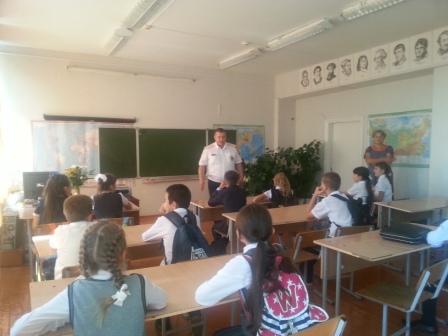 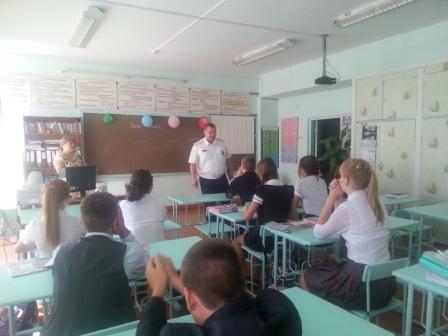 В дневниках все учащиеся составили схемы безопасного маршрута «Дом-школа-дом».Участвовали в конкурсе рисунков по ПДД  4-5 кл.(5 человек) – 06.09.2016г.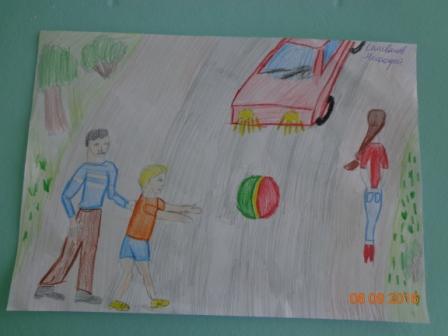 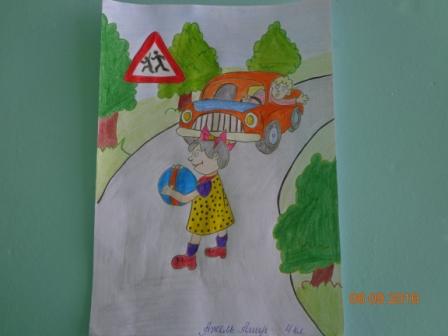 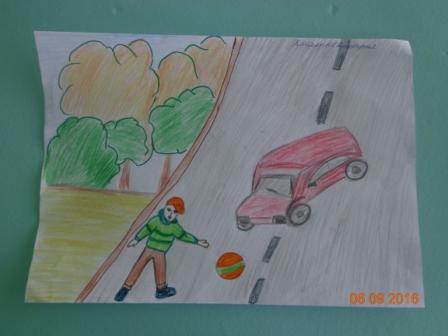 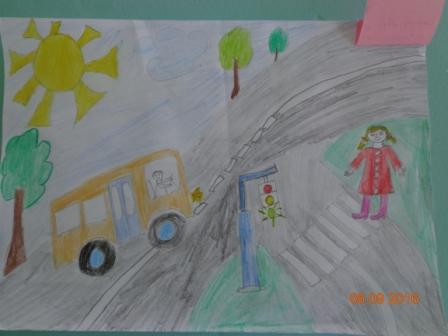 Участвуем во Всероссийской олимпиаде по ПДД на знания правил дорожного движения с 12.09.16г. по 18.09.16г региональный этап.       (4 человека)Проведены классные часы по ПДД в  1-11 кл. на классных часах рассматривались следующие темы:  вводный инструктаж по дорожной безопасности, тематический классный час согласно программе. Мероприятие  среди 1-4 классов с участием отряда ЮИД на знание правил дорожного движения «Азбука дорожного движения».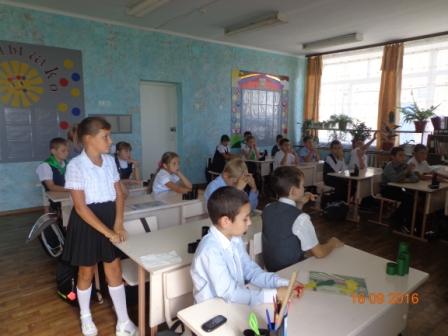 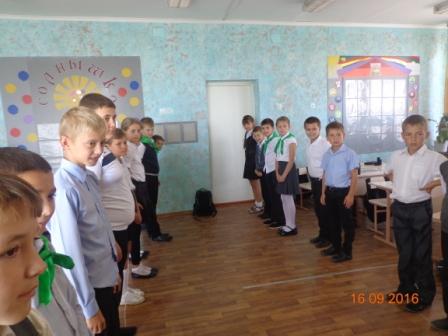 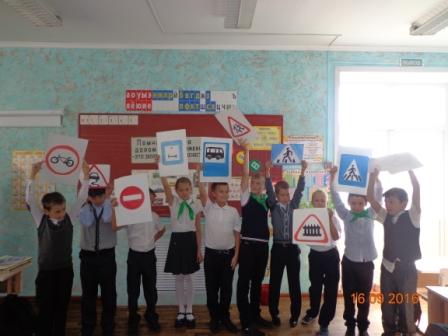 Директор МКОУ СОШ №10 х. Перевальный                       А.А. КокозоваЗам. директор по ВР                                                                   Э.В. Нагиева